PRACA TRZECIA - SZALONY KURCZACZEK.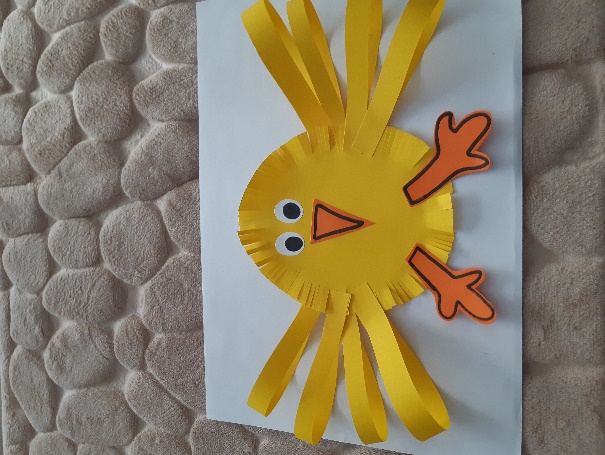 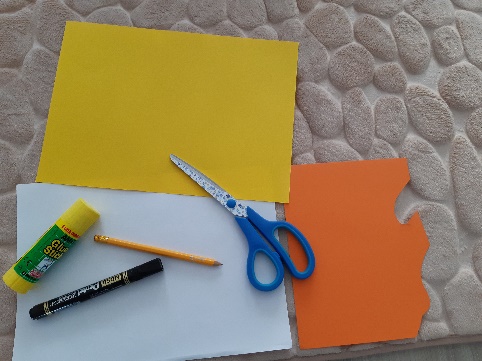 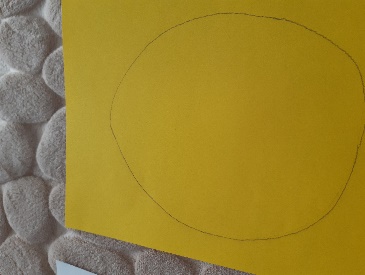 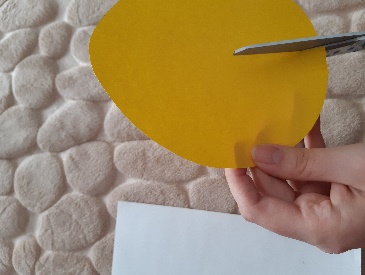 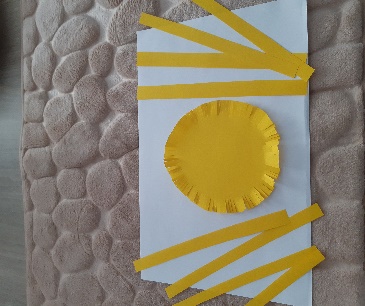 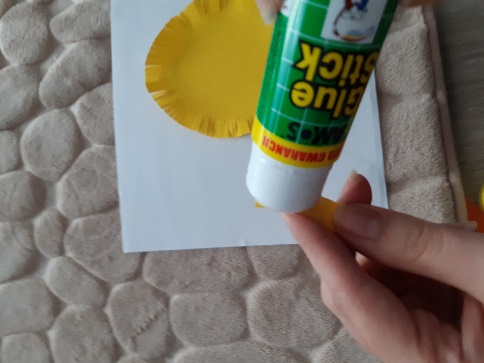 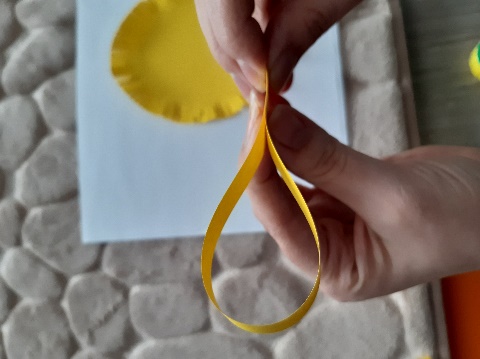 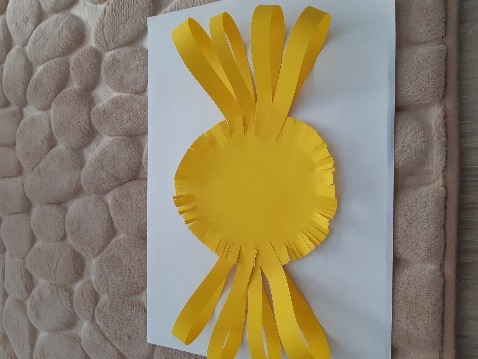 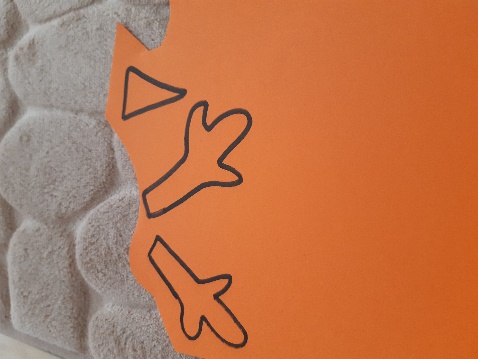 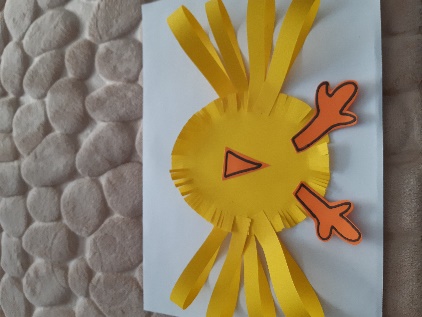 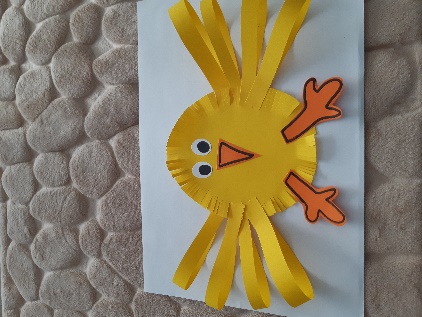 